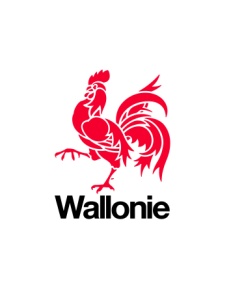 Formulaire de proposition de programme de rechercheDemande de subsides à la recherche agronomique, à l’innovation et la recherche scientifique et technique à finalité agricole en réponse à l’appel à projets :DGO3/DD/RD/appel R 2018 ACRONYME de votre PROGRAMME DE RECHERCHEDocument à déposer pour la date de clôture de l’appel visé.L’original et deux copies papier du document et de ses annexes sont à faire parvenir à l’adresse suivante :Service public de Wallonie
Direction générale opérationnelle de l’Agriculture, des Ressources naturelles et de l’Environnement (DGO3)
Département du Développement
Direction de la Recherche et du Développement
Îlot Saint-Luc, chaussée de Louvain 14B-5000 NamurUne copie électronique du document et de ses annexes est à faire parvenir à l’adresse suivante e-mail :secretariat.ddvl.rd.dgarne@spw.wallonie.beSecrétariat de la Direction RD tél : +32 (0)81 649 593 ou 649 489,IntroductionCe formulaire vise à identifier la contribution détaillée des participants à un nouveau programme de recherche (composé de maximum 2 projets de recherche) et à vérifier l’éligibilité des coûts de la recherche pour les partenaires. Il vise également à déterminer l’adéquation du programme de recherche avec la thématique de l’appel à projets ;les sujets traités par rapport aux besoins identifiés au sein du secteur agronomique ou agroalimentaire visé ;les projets connexes terminés ou en cours ;les délivrables de la recherche ;la qualité de la collaboration envisagée avec des tiers afin de faciliter la vulgarisation des résultats de la recherche ;la qualité et la multidisciplinarité des acteurs ;le caractère innovant de la recherche.Ce document servira de base à la rédaction de l’arrêté d’octroi de subsides si le projet est retenu pour financement.Il est vivement conseillé de prendre connaissance du vade-mecum joint avant de remplir ce formulaire.Eléments récapitulatifs de la demandeLes demandeurs Identification du coordinateur (partenaire n°1) :Type d’établissement : Nom de l’établissement : Identification de l’unité de recherche :Adresse de l’établissement :Identification du représentant légal de l’établissement :Numéro de compte bancaire de l’établissement pour le versement de la subvention :Identification de la personne de contact :Présentation du coordinateur :Description générale de l’organisation du coordinateur (1500 caractères maximum) :Compétences professionnelles du coordinateur liées à la présente recherche (1500 caractères maximum) :Identification des partenaires du programme (Projets P1 et P2) :Ajouter ou supprimer des tableaux en fonction du nombre de partenaires. Le partenaire n°1 est le coordinateur mentionné ci-avant.Présentation des partenairesPour chaque partenaire, décrire brièvement son établissement, mais surtout et de manière plus détaillée, ses activités en relation avec son rôle dans le présent projet (1/2 page max.). Spécifiez les relations actuelles avec les autres partenaires de la présente proposition. Pour chaque partenaire, la liste des publications sur ces 5 dernières années accompagnée d’une brève description est à fournir à l’annexe 3 de ce formulaire. Ces publications et leur description doivent illustrer ses activités en lien avec la problématique du programme. Présentation du projet à l’administrationLe promoteur souhaite présenter le projet oralement à l’Administration :	oui  		non Le ProgrammeAdéquation du projet avec les thèmes prioritaires Une seule case doit être cochée T1 Réduction drastique de l’utilisation des pesticides et mise au point d’alternatives autres que chimiques T2 Smart farming : combinaison des données de différentes sources et natures collectées à différentes échelles spatio-temporelles pour en tirer des enseignements/options/ conseils en production végétale et animale via la mise en place des plateformes intégratives ou d’outils d’aide à la décision T3 Optimiser l’usage des produits ou co-produits bio-basés qui concernent des productions déjà présentes en Wallonie ou dont le développement est soutenu par les politiques wallonnes      T4 Production biologique	 Assurer à l’élevage bio une alimentation équilibrée 100% bio	 Conserver et améliorer la fertilité des sols pendant et après la période de conversion en agriculture biologique des fermes de grandes cultures sans élevage	 Développement de techniques assurant la qualité sanitaire des semences bio	 Pratiques préventives et curatives naturelles en santé animaleLien avec les objectifs du Plan triennal de recherche: Cocher les objectifs opérationnels(OO) rencontrés dans votre proposition de programme de recherche. 11. Augmentation de la résilience des exploitations familiales aux variations de prix du marché avec, en priorité, le secteur laitier ;  12. Mise à disposition d’outils d’aide à la décision économique et technique avec, en priorité, les investissements couverts par le PWDR ;  13. Mise à disposition de techniques pour apporter plus de valeur ajoutée aux productions agricoles primaires et secondaires de proximité avec, en priorité, les produits du secteur laitier ;  14. Développement d’une vision à long terme pour l’agriculture wallonne avec, en priorité, le futur du secteur laitier  21. Développement des solutions agricoles durables, soucieuses du bien-être et de la santé des animaux, de l’environnement et de la biodiversité ;  22. Développement des techniques agricoles et d’élevage pour améliorer la qualité nutritionnelle et sanitaire des produits primaires et de première transformation ;  23. Développement des méthodes rapides et efficaces de mesure des effets des techniques agricoles sur  l’environnement et la biodiversité ;  24. Identification des solutions de substitution et/ou des mesures préventives permettant de préserver la santé des animaux et des végétaux  tout en réduisant ou supprimant l’usage des produits à  risques pour la santé humaine et l’environnement. En particulier les substituts au glyphosate, aux  néonicotinoïdes et aux antibiotiques vétérinaires. 31. Mise à disposition de méthodes d’élevage qui limitent les émissions de GES et augmentent la fixation de carbone. En particulier  pour l’élevage bovin ;  32. Mise à disposition de pratiques culturales et forestières qui limitent les émissions de GES  et augmentent la fixation de carbone ; 33. Mise à disposition de méthodes rapides et efficaces pour mesurer/évaluer les effets des nouvelles pratiques agricoles et d’élevage sur les émissions/séquestrations de GES ; 34. Mise à disposition de solutions qui améliorent la résilience de l’élevage, de l’agriculture et des forêts aux effetsdu réchauffement climatique ; 41. De nouveaux élevages/ cultures pour de nouveaux usages non alimentaires;  42. De nouveaux bioproduits pour d’autres usages non alimentaires des productions agricoles et forestières  wallonnes ; 43. Augmentation de la valeur ajoutée par une 1ere transformation dans ou à proximité de l’exploitation ; 44. Amélioration de l’autosuffisance énergétique des exploitationsExplication de l’intégration du programme dans le(s) thème(s) prioritaire(s) et dans les objectifs du PTR cochés ci-avant : (1000 caractères maximum).Objectifs généraux du programme de recherche : (1800 caractères maximum). Etat de l’art de la problématique de recherche :Veuillez décrire la situation actuelle des recherches scientifiques à la pointe réalisées autour de la problématique de votre programme. La littérature scientifique étayant cet état de l’art est à décrire à l’annexe 4 de ce formulaire (2000 caractères maximum).Caractère innovant de la recherche :Exposer en quoi et comment le projet vise à acquérir de nouvelles connaissances. (Maximum 2000 caractères).Besoins exprimés du tissu agricole wallon auquel répond le programme :Veuillez décrire les types de demandes exprimées par le secteur agricole, en citant les sources liées à l’expression de ces besoins, ainsi que la manière dont le programme compte y répondre (1500 caractères maximum).Valorisation des résultats de la recherche : Veuillez expliquer la manière dont le programme prend en compte la diffusion des résultats et si des collaborations sont envisagées avec des structures de vulgarisation, précisez lesquelles (1500 caractères maximum).Multidisciplinarité :Veuillez apporter la justification de l’intérêt d’une collaboration multidisciplinaire pour le programme de recherche envisagé. (1500 caractères maximum) Impact environnemental estimé :Description de l’impact du programme de recherche sur le risque environnemental et sur la minimisation de la pollution et l’utilisation des ressources et de l’énergie. Veuillez chiffrer la description et mentionner les sources. Indiquez s’il s’agit d’un impact mineur ou majeur ; direct ou indirect. (Maximum 1500 caractères).Impact sociétal estimé :Description de l’impact du programme en ce qui concerne les dimensions sociales (y compris en ce qui concerne la santé). Veuillez chiffrer la description et mentionner les sources. Indiquez s’il s’agit d’un impact mineur ou majeur ; direct ou indirect. (Maximum 1500 caractères).Impact économique estimé : Description de l’impact du programme en ce qui concerne les dimensions économiques (y compris en ce qui concerne l’emploi). Veuillez chiffrer la description et mentionner les sources. Indiquez s’il s’agit d’un impact mineur ou majeur ; direct ou indirect. (Maximum 1500 caractères).Protection des résultats de la recherche :Description de l’existence d’éventuelles antériorités, de protections déjà acquises par les participants et des modes de protection envisagés (brevet, secret, licence, etc.) (1500 caractères maximum). Dimensions ‘rentabilité économique et coûts de production’, ‘changement climatique’ et ‘qualité de vie des agriculteurs’ ;  dimension ‘bien-être animal’ pour les projets liés à l’élevage :Décrire précisément en quoi le projet rencontre ces dimensions et quels Work Packages décrits au point 5 peuvent y être liés. Indiquer « sans objet » lorsqu’aucun lien n’est possible entre le projet et les dimensions énumérées.Plan de travail du projet n°1 – Première triennaleTableau récapitulatif des budgets du projet P1 par partenaire :Veuillez ajouter ou supprimer des tableaux en fonction du nombre de partenaires.________________________________________________________________________________Plan de travail du projet P1 (pour tous les partenaires) :Veuillez compléter le tableau synthétisant le plan de travail du projet (uniquement les titres). Ajoutez ou supprimez des lignes en fonction du nombre de Work packages.Description des Work packages du projet P1 :Il s’agit de décrire les différentes tâches composant les Work packages du projet P1 et de manière plus ciblée, l’implication de chaque partenaire dans le projet. Pour plus de facilité, les informations sont à encoder dans le fichier « Annexe 1 – formulaire R-2018_VOTRE ACRONYME.xlsx » faisant partie intégrante de ce formulaire.Calendrier de travail des partenaires pendant le projet P1 :Veuillez compléter le calendrier de réalisation sous forme de diagramme de "GANTT" disponible dans le fichier « Annexe 1 – formulaire R-2018_VOTRE ACRONYME.xlsx » faisant partie intégrante de ce formulaire. Celui-ci doit reprendre les WP/tâches énumérés dans le tableau du point 5.2. Ajoutez ou supprimez des lignes en fonction du nombre de Work package.Indicateurs de résultat des objectifs du projetIndicateur de résultat : indicateur mesurant les effets directs et immédiats d’un projet. (1500 caractères maximum).Délivrable « tangible » du projet P1 :Il est entendu par délivrable, un service, produit ou procédé développé et qui résulte de la recherche visée par le projet ou une partie de celui-ci. Il ne s’agit pas de résultats propres au processus de gestion du projet, mais de la forme tangible extraite de ces mêmes résultats à destination des bénéficiaires finaux du projet.Description du délivrableDécrire la forme (ex. application Access, web, etc.) et la mise à disposition (ex. localisation et conditions d’accès, etc.) du délivrable tangible visé au cours du projet P1 et à atteindre en fin de projet P1(1500 caractères maximum).ExploitationSi un délivrable exploitable commercialement est prévu en fin de projet P1, veuillez spécifier, pour chaque partenaire, comment sera valorisé le délivrable directement exploité par lui-même ou, le cas échéant, par un tiers. Ajoutez ou supprimez des lignes en fonction du nombre de partenaires.Plan de travail du projet n°2 – Deuxième triennaleTableau récapitulatif des budgets indicatifs du projet P2 par partenaire :Ce budget est fourni à titre informatif. Le budget définitif fera l’objet d’une autre soumission de projet lors de la reconduction du programme. Ajoutez ou supprimez des lignes en fonction du nombre de partenaires actifs dans cette triennale et en fonction des années nécessaires.________________________________________________________________________________Objectifs généraux du projet P2 de recherche : (20000 caractères maximum) Délivrable « tangible » du projet P2:Il est entendu par délivrable, un service, produit ou procédé développé par le partenariat et qui résulte de la recherche visée par le projet ou une partie de celui-ci. Il ne s’agit pas de résultats propres au processus de gestion du projet, mais de la forme tangible extraite de ces mêmes résultats à destination des bénéficiaires finaux du projet.Description du délivrableDécrire la forme (ex. application Access, web, etc.) et la mise à disposition (ex. localisation et conditions d’accès, etc.) du délivrable tangible visé au cours du projet P2 et à atteindre en fin de projet P2. (1500 caractères maximum)ExploitationSi un délivrable exploitable commercialement est prévu, veuillez spécifier, pour chaque partenaire, comment sera valorisé le délivrable directement exploité par lui-même ou, le cas échéant, par un tiers. Ajoutez ou supprimez des lignes en fonction du nombre de partenaires.Positionnement du programme de recherche proposéAntériorité de la thématique proposée :Projets similaires :Un projet similaire  a-t-il été soumis par un des partenaires pour financement à la DGO3 ou auprès d’un organisme public de financement (DGO6, Union européenne, Fédération Wallonie-Bruxelles,…)? 	Oui   , Non  Si oui, auprès de quel(s) organisme(s) public(s) ? ………………………..à quel(s) appel(s) ou à quelle date le projet a-t-il été soumis ? …………………………quelle a été la nature de la décision de la demande de financement ? ………………..
(financé, non financé, non retenu, incomplet, non éligible…)Quelles modifications ont été apportées au projet par rapport à cette (ces) soumission(s) ?Projets connexes :Veuillez lister (en complétant le tableau ci-dessous) les projets connexes  faisant ou ayant déjà fait l’objet d’un financement public (SPW, Union européenne, Fédération Wallonie-Bruxelles,…) et spécifier le(s) participant(s) impliqué(s) dans ces projets. Le cas échéant, résumez brièvement, à la suite du tableau ci-dessous, leur lien avec la présente proposition. Ajoutez ou supprimez des lignes en fonction du nombre de partenaires.Résumé publiable du programme AttentionEn cas de financement de la proposition, l’intégralité de cette section fera l’objet d’une publication dans la section du portail de la DGO3 consacrée aux projets de recherche financés par la Région et dans le rapport d’activités du Département du Développement.Veuillez donc ne mentionner aucune information confidentielle dans cette annexe._______________________________________________________________________________Résumé en françaisTitre, nom du coordinateur, nom de l’organisation coordinatriceVeuillez résumer le contexte et l’objectif de la proposition, ainsi que la date approximative de publication des résultats attendus.Veuillez tenir compte du fait que le texte doit être compréhensible pour un large public.(300 mots maximum)________________________________________________________________________________Résumé en anglaisTitre, nom du coordinateur, nom de l’organisation coordinatriceVeuillez résumer le contexte et l’objectif de la proposition, ainsi que la date approximative de publication des résultats attendus.Veuillez tenir compte du fait que le texte doit être compréhensible pour un large public.(300 mots maximum)Mots-clés :FR : Énumérez de 2 à 5 mots clés.EN : Énumérez de 2 à 5 mots clés.Budget des partenaires pour le projet P1Détaillez le budget de chaque partenaire, en complétant le fichier « Annexe 1 – formulaire R-2018_VOTRE ACRONYME.xlsx » faisant partie intégrante de ce formulaire.Synthétisez le budget global du projet P1 en complétant également le fichier « Annexe 1 – formulaire R-2018_VOTRE ACRONYME.xlsx » faisant partie intégrante de ce formulaire.Informations financières des partenaires privésPour chaque partenaire privé, veuillez compléter la déclaration  sur l’honneur, en Annexe 2, stipulant que la situation financière de l’entreprise est saine et qu’il existe un plan d’investissement planifié pour l’éventuelle commercialisation des résultats de la recherche qui soit cohérent et réalisable. Remarque importante : Chaque partenaire privé est tenu de garder à disposition de l’administration :-	Les coordonnées d'identification de son entreprise (n° BCE, adresse du siège social et des différents sièges d'exploitation, organigramme pour les entreprises faisant partie d'un groupe) ;-	Les comptes internes (bilan + compte de résultat) les plus récents. Si le projet est introduit plus de 6 mois après la date de clôture des derniers comptes, une situation intermédiaire des comptes (bilan + compte de résultat) relative au 1er semestre ;-	Le plan de financement des investissements planifiés (y compris ceux relevant du projet).Ces informations sont à tenir sous forme de dossier consolidé en cas de contrôle.Engagement du partenaire n°…À reproduire en autant de copies que de partenaires.Nous soussignés  .....................................………….., responsable de l’unité de recherche  ..........................................................................................…,et  ...............................…………….......,  ayant pouvoir de contracter et d’engager juridiquement l’organisme bénéficiaire  .........................................................…………….………..., déclarons avoir pris connaissance de l’appel à propositions visé, ainsi que des règles fixées par la DGO3. Nous nous engageons à nous conformer aux dispositions qui y sont reprises et marquons notre accord sur l’entièreté du contenu du présent formulaire de soumission.Fait à …………………………………Le ……………………………………Signatures, AnnexesLes annexes 1, 2, 3 et 4 font partie intégrante du présent formulaire et doivent obligatoirement y être jointes. L’annexe 2 n’existant que si un partenaire privé est intégré au projet.L’annexe 5 est fournie à titre de document informatif qui ne doit pas être complété et ne doit pas être joint au formulaire complété.Calendrier de projet et tableaux budgétaires par partenaire et globaux : fichier « Annexe 1 – formulaire R-2018_VOTRE ACRONYME.xlsx ».Déclaration sur l’honneur concernant la santé financière de l’organisme privé.Liste des publications des 5 dernières années de chaque partenaire accompagnée d’une brève description. Description de la littérature scientifique étayant l’état de l’art du programme.Complément d’information pour le calcul des frais d’acquisition et d’amortissement d’équipement et de sous-traitance.Annexe 1 : Calendrier de projet et tableaux budgétaires par partenaire et globaux- fichier Excel à compléter -Voir fichier :« Annexe 1 – formulaire R-2018_VOTRE ACRONYME.xlsx »Remarque :La version électronique de l’Annexe 1 est à joindre à la copie électronique du formulaire de soumission.Annexe 2Déclaration sur l’honneur concernant la santé financière d’un organisme privé subsidié.(à reproduire en autant de copies que le nombre d’organismes privés partenaires)Nous soussignés  .....................................……….........................................….., Directeur financier, et  ...............................…..………...……….....……….….…………......., Administrateur délégué, ayant pouvoir de contracter et d’engager juridiquement l’organisme bénéficiaire  .........................................................……………..……...………..………..., déclarons sur l’honneur que la situation financière de ce même organisme  est saine et que celle-ci est suffisamment solide pour supporter les 50% des coûts de financement sur fonds propres dans ce programme de recherche. Nous déclarons également sur l’honneur tenir à disposition de l’Administration wallonne ses bilans et comptes de résultats, ainsi que ses plans d’investissements concernant l’éventuelle commercialisation des résultats de la recherche issue de ce programme. Fait à …………………………………Le ……………………………………Signatures,Annexe 3Liste des publications des 5 dernières années de chaque partenaire accompagnée d’une brève description. Ces publications et leur description doivent illustrer ses activités en lien avec la problématique du programme. Complétez les points ci-dessous en ajoutant des paragraphes selon le nombre de partenaires. (Maximum ½ page par partenaire). Partenaire 1 Partenaire 2Partenaire….Annexe 4Description de la littérature scientifique étayant l’état de l’art du programme. Indiquez les références officielles des articles scientifiques accompagnés de leur brève description.Titre de la publication :Description :Titre de la publication :Description …Annexe 5Complément d’information pour le calcul des frais d’acquisition et d’amortissement d’équipement et de sous-traitance AcquisitionPour chaque équipement seront détaillés :la nature exacte de l’équipement ;la justification de son utilisation dans la recherche ;une estimation de son coût ;le taux d’utilisation de l’équipement pour la recherche. AmortissementComplétez par un tableau reprenant pour chaque équipement les informations suivantes :(*)	Seuls les équipements financés de la manière suivante sont acceptables :sur fonds propres ;par réalisation d’activité au profit de tiers (sans objet pour les entreprises);par dotation de l’institution (sans objet pour les entreprises).(**)	Le montant est défini en fonction :d’un taux d’amortissement déterminé par la durée d’amortissement généralement applicable par ce participant. Exemples :trois ans pour les équipements informatiques ;cinq ans pour les autres équipements.d’un taux d’utilisation pour les besoins de la recherche (%).Exemple :	équipement non informatique acquis ou à acquérir pour un montant de 50.000 € avec un taux d’utilisation de 60 % et un amortissement en 5 ans.
Montant annuel amorti : (50.000 € / 5) x 0,60 = 6.000 €.(***)	Le montant est défini par la période d’amortissement couverte par la durée d’utilisation pour le projet de développement.  Dans l’exemple précédent si l’équipement a été acquis le 01/01/2014 et que le projet se déroule du 01/01/2017 au 31/12/2020 :période d’amortissement : du 01/01/2014 au 31/12/2019 (cinq ans) ;période du projet: du 01/01/2017 au 31/12/2020 (trois ans) ;période prise en compte : 01/01/2017 au 31/12/2019 (deux ans) ;
montant total amorti : 6.000 € x 2 = 12.000 €.Sous-traitancePour chaque sous-traitance, les précisions suivantes seront apportées : motifs qui justifient le recours à une sous-traitance ;nature des travaux qui seront réalisés ;les identités des sous-traitants potentiels ;durée de la sous-traitance ;estimation de son coût et justification de celui-ci.Les tâches de sous-traitance ne peuvent pas concerner des activités qui relèvent directement d’une activité de recherche. Les activités suivantes sont notamment acceptables : fabrication sur mesure, mise à disposition d’équipements de mesure, réalisation de tests, ...Le coût global des sous-traitances du projet ne peut pas dépasser un quart (25%) du budget global hors sous-traitance.Remarque : Tout marché d’achat d’équipement est soumis à la réglementation en vigueur en ce qui concerne les marchés publics (notamment la loi du 24 décembre 1993 relative aux marchés publics et à certains marchés de travaux, de fournitures et de services et ses arrêtés d’application et modificatifs) et aux dispositions applicables au sein de l’institution.Date de la demande :Acronyme du programme bi triennal (15 caractères max.) :Titre du programme (en français) (200 caractères max.) :Titre du programme (en anglais)  (200 caractères max.) :Durée du programme (nombre de mois – max. 72) :Durée du projet n°1 (nombre de mois – max. 36) :Durée du projet n°2 si applicable (nombre de mois, - max. 36) :Date souhaitée pour le début du programme de recherche par tous les partenaires (JJ/MM/AA) :Rue :Rue :n°:Boîte :CP :Localité :Localité :Localité :Civilité  Madame                          MonsieurNom Prénom Fonction / Titre Numéro IBAN Organisme bancaireCivilité Nom Prénom Fonction / Titre Tél. bureau Tél. mobile Fax Courriel Adresse postalePartenaire n°2Acronyme :OrganisationTypePartenaire n°2Acronyme :AdresseAdressePartenaire n°2Acronyme :Nom/Prénom du responsableNom/Prénom du responsablePartenaire n°2Acronyme :Numéro de téléphone du responsableNuméro de téléphone du responsablePartenaire n°2Acronyme :E-mail du responsableE-mail du responsablePartenaire n°2Acronyme :Numéro IBAN pour versement de la subventionNuméro IBAN pour versement de la subventionPartenaire n°2Acronyme :Organisme bancaireOrganisme bancairePartenaire n°2Acronyme :Intervention dans le projet 1et/ou le projet 2Intervention dans le projet 1et/ou le projet 2                    P1                        P2                    P1                        P2                    P1                        P2Partenaire n°…Acronyme :OrganisationTypePartenaire n°…Acronyme :AdresseAdressePartenaire n°…Acronyme :Nom/Prénom du responsableNom/Prénom du responsablePartenaire n°…Acronyme :Numéro de téléphone du responsableNuméro de téléphone du responsablePartenaire n°…Acronyme :E-mail du responsableE-mail du responsablePartenaire n°…Acronyme :Numéro IBAN pour versement de la subventionNuméro IBAN pour versement de la subventionPartenaire n°…Acronyme :Organisme bancaireOrganisme bancairePartenaire n°…Acronyme :Intervention dans le projet 1et/ou le projet 2Intervention dans le projet 1et/ou le projet 2                    P1                        P2                    P1                        P2                    P1                        P2N° de téléphone de contact 1N° de téléphone de contact 2Dénomination :Acronyme du programme/P1Partenaire n°1(coordinateur)Acronyme :Coûts du projet P1(euros)Subside demandé (euros)Partenaire n°1(coordinateur)Acronyme :Budget  total année 1Partenaire n°1(coordinateur)Acronyme :Budget total année 2Partenaire n°1(coordinateur)Acronyme :Budget total année 3Partenaire n°1(coordinateur)Acronyme :TOTAL P1Partenaire n°…Acronyme :Coûts du projet P1(euros)Subside demandé (euros)Partenaire n°…Acronyme :Budget  total année 1Partenaire n°…Acronyme :Budget total année 2Partenaire n°…Acronyme :Budget total année 3Partenaire n°…Acronyme :TOTAL P1Partenaire n°…Acronyme :Coûts du projet P1(euros)Subside demandé (euros)Partenaire n°…Acronyme :Budget  total année 1Partenaire n°…Acronyme :Budget total année 2Partenaire n°…Acronyme :Budget total année 3Partenaire n°…Acronyme :TOTAL P1TOTAUX DU PROJETP1Coûts du projet P1(euros)Subside demandé (euros)TOTAUX DU PROJETP1année 1TOTAUX DU PROJETP1année 2TOTAUX DU PROJETP1année 3TOTAUX DU PROJETP1Grand total des trois années :Numéro du WPN° des participants impliquésIntituléDurée
en moisDélivrableExploitation par le partenaire N°Dénomination :Acronyme du programme/P2Partenaire n°1(coordinateur)Acronyme :Coûts du projet P2 (euros)Subside demandé (euros)Partenaire n°1(coordinateur)Acronyme :Budget  total année 1Partenaire n°1(coordinateur)Acronyme :Budget total année 2Partenaire n°1(coordinateur)Acronyme :Budget total année 3Partenaire n°1(coordinateur)Acronyme :TOTAL P2Partenaire n°…Acronyme : Coûts du projet P2 (euros)Subside demandé (euros)Partenaire n°…Acronyme : Budget  total année 1Partenaire n°…Acronyme : Budget total année 2Partenaire n°…Acronyme : Budget total année 3Partenaire n°…Acronyme : TOTAL P2Partenaire n°…Acronyme : Coûts du projet P2 (euros)Subside demandé (euros)Partenaire n°…Acronyme : Budget  total année 1Partenaire n°…Acronyme : Budget total année 2Partenaire n°…Acronyme : Budget total année 3Partenaire n°…Acronyme : TOTAL P2TOTAUX DU PROJETP2Coûts du projet P2 (euros)Subside demandé (euros)TOTAUX DU PROJETP2année 1TOTAUX DU PROJETP2année 2TOTAUX DU PROJETP2année 3TOTAUX DU PROJETP2Grand total des trois années :DélivrableExploitation par le partenaire N°PartenaireTitreAcronyme du projetOrganisme de financementDurée(début-fin)Durée(début-fin)Partenaire n°…Projet ADébutPartenaire n°…Projet AFinPartenaire n°…Projet BDébutPartenaire n°…Projet BFinPartenaire n°…Projet CDébutPartenaire n°…Projet CFinPartenaire n°…Projet DDébutPartenaire n°…Projet DFinPartenaire n°…Projet EDébut Partenaire n°…Projet EFin Partenaire n°…Projet FDébutPartenaire n°…Projet FFinPrénom Nom, Titre
Responsable de l’unitéPrénom Nom,Titre
Responsable légal de l’organismePrénom Nom, 
Directeur financierPrénom Nom,
Administrateur délégué AppareilAppareilMotif d’utilisation dans la rechercheMotif d’utilisation dans la recherchePrix d’achat
(€)Date d’achatMode de financement
(*)Taux d’utilisation dans la recherche
(%)Montant annuel amorti
(**)Montant total amorti
(***)